ÇOCUĞUM DERS ÇALIŞMIYORAnne- babaların çocuklarıyla ilgili en büyük sıkıntılarından biri çocuklarının ders çalışmamasıdır. Çocukları için her şeyi yaptığını düşünen ailelerin onlardan tek beklentisi derslerini çalışmalarıdır. Fakat bu beklentileri genellikle hayal kırıklığıyla sonuçlanır. Öğrencilerin büyük bir kısmı ailelerinin “DERS ÇALIŞ” demesinden rahatsız olur. Bu konuda ya aileleriyle çatışma yaşarlar ya da çatışma yaşamamak adına çalışıyorMUŞ GİBİ yaparlar.Önce şunu kabullenmek gerekiyor ki, bir öğrenci ders çalışmak istemiyorsa hiç bir güç ona ders çalıştıramaz. Ders çalışma isteğinin içinden gelmesi, kendi kendini motive etmesi gerekiyor.Ailesinin baskısıyla ders çalışması için odaya  gönderilen çocuğunuzun odasında gerçekten ders çalıştığından emin misiniz?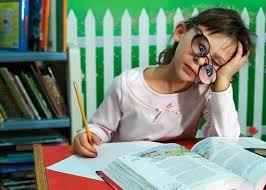 ÇOCUKLAR NEDEN DERS ÇALIŞMAZ?Öğrenciler genelde ders çalışmama gerekçesi olarak :     “ Çalışsam da yapamam” “Bazı derslere yeteneğim yok” “Sınavlarda çok heyecanlanıyorum” gibi nedenleri öne sürerler. Bu nedenler aslında buz dağının görünen kısmıdır. Buz dağının görünmeyen kısmı ise “ÖZGÜVEN EKSİKLİĞİ”dir. Asıl olan temel problemin ortadan kaldırılması olduğu için aileler özgüven sorununa odaklanmalıdır.                                              ,                                                                          ÖZGÜVEN ???Peki, bu özgüven eksikliğinde aileler olarak bizim ne kadar payımız var. Farkında olmadan yaptıklarımız, istemeden ağzımızdan çıkan sözler, aslında onu kast etmedim dediğimiz ama yine de söylediklerimiz onlara ne hissettiriyor hiç düşündünüz mü?  “O daha çocuk anlamaz” diye düşünmeden söylediğimiz pek çok cümlenin onların beynine kazındığını, Karakterlerini şekillendirdiğini Davranışlarını belirlediğini ve Ağacın yaşken eğildiğini unutuyoruz.Şeklindeki cümleler çocuğun özgüvenini sarsar. Çocuğu yeterince dinlememek, o size bir şeyler anlatırken başka şeylerle ilgilenmek, başka çocuklarla kıyaslamak çocuğa kendini DEĞERSİZ hissettirir.      Bu şekilde kendine güvenini kaybeden çocuk, çalışsa da başaramayacağını, derslerin kendisinin anlayamayacağı kadar zor olduğunu ve nihayetinde kendisinden ADAM OLMAYACAĞINI düşündüğü için çalışmaktan peşin peşin vazgeçer. 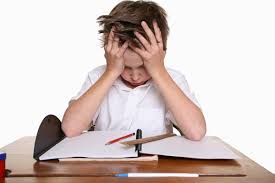 Sümeyye ASLAN                                                                              Psk.Danışman ve Reh. Öğrt.NE YAPMAK GEREK?Çocuğa bir şeyleri yapması için sürekli uyarıda bulunmak önemli bir hatadır. Sürekli “ders çalış” demekten vazgeçin Eğer çocuk ders çalışmayı kendi işi gibi görmez ve sorumluluğunu üstüne almazsa, ders çalışmaz. Bu nedenle, çocuğa ders çalışmanın başkası için değil kendi için olduğu mesajının verilmesi çok önemlidirÇocuğunuzu karşınıza alın ve konuşun. Ona bir yetişkin gibi davranın. Gelecek planları, hayalleri hakkında konuşun. Ne istediklerini sorun. Sizin değil kendilerinin hayallerini gerçekleştirmelerine izin verin. Hedefleri hayalleri hakkında sorular sorarak onlara hem ilgilendiğinizi gösterin hem de kendilerine ne kadar uygun ve gerçekçi gelecek planları oluşturduklarını tespit edin. Hayal kırıklığı yaşamamak için gerçekçi olmalarını sağlayın. Bunun için önce sizin gerçekçi olmanız gerekiyor Anne-baba olarak çocuğumuzu en iyi gözlemleme olanağı olan sizlersiniz Çocuğunuzu çok iyi tanımalı ve öğrenme yollarını, ilgi duydukları alanları, keyifli ve verimli oldukları saatlerini belirlemeniz gerekiyor.Planlarını gerçekleştirmek, hedeflerine ulaşmak için neye ihtiyaçları var? Nasıl bir yol izlemeleri gerekiyor? Çalışma yöntemleri neler olmalı? Hangi derse ne kadar zaman ayırmaları gerekiyor? Bu soruları çocuğunuzla birlikte cevaplandırın.          Onların her adımında yanlarında olduğunuzu hissettirin ama çok sıkmadan, fazla bunaltmadan Kapasitelerinin üstünde beklentilere girmeyin. Herkes çocuğunun en iyi üniversitede okumasını, en yüksek notları almasını, Sınıf birincisi olmasını ister ama her çocuğun bir kapasitesi yeteneklerinin bir sınırı vardır. Sizin hayallerinizi gerçekleştirmeleri konusunda ısrarcı olmayın. Bırakın istedikleri alanda ilerlesinler. NE YAPMAK GEREK?Çocuğun motivasyonunun sağlanması ve kendine güveninin arttırılması ailenin öncelikli görevidir. Çocuğunuzun en küçük başarısını bile takdir edin ve onu ödüllendirin. Çocuk ne olursa olsun ailesinin yanında olduğunu ve yapabileceğini hissederse ders çalışmanın önündeki engellerde kalkmış olur.Mümkün olduğunca az eleştirin. Eleştiri çocuğunuza değil davranışa yönelik olsun. Eleştirilerinizi iki övgü arasında yapın ki etkili olsun Çocuklar her şeyi bizlerden öğrenir. Planlı olmayı da, sorumluluk sahibi olmayı da. Eğitim doğruları söylemek değil, doğruları yapmaktır. Onlar bizi gözlemler ve davranışlarımızı taklit ederler. Anne-baba olarak sizler hala öğreniyor olduğunuzu ve kendinizi geliştirmek için çaba gösterdiğinizi çocuklara gösteriyor musunuz? Akşamları evde TV izleme süreniz ne kadar? Kitap okuma süreniz ne kadar? Asla ama asla başkalarıyla özellikle de kardeşleriyle KIYASLAMAYIN O zaman onların da sizi başka anne babalarla kıyaslama hakları doğar unutmayın. 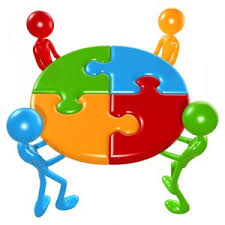 ÖZETLEYECEK OLURSAKKıyaslamayınÇok sık eleştirmeyin Sabırlı olun İlgileninOnlarla verimli zaman geçirin Başarılarını takdir edin Olumlu davranışlarını fark edin Sık sık okula gidip öğretmenleriyle iletişim halinde olunDers çalışma planlarını birlikte yapın Hayallerine dâhil olunGerçekçi olun. Kapasitelerinin üstünde sorumluluklar yüklemeyin Onlarla ilgili şeyleri bilinOnlara inandığınızı ve güvendiğinizi hissettirinSevgiyi koşullu sunmayın. Çocuğunuzu değil davranışını eleştirinOnları önemseyin, DinleyinFikirlerini dikkate alın.Arkadaş çevrelerini bilin tanıyın Hayatınızdaki her şeyden daha önemli olduklarını hissettirin. ( Söylemeyin Hissettirin)Başarı SAC ayağı gibidir. OKUL – AİLE- ÖĞRENCİ işbirliğiyle gerçekleşir. Aile işin içinde olmazsa, okulla iş birliği yapmazsa kalıcı bir başarı mümkün değildir. 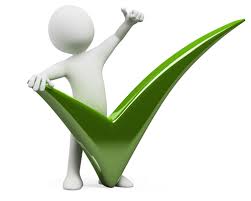 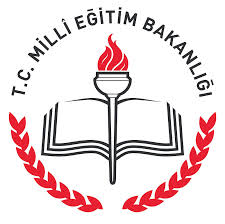            ALİ KAVAK İLKOKULU REHBERLİK SERVİSİ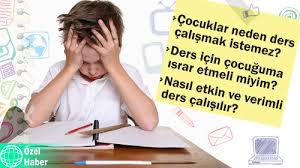 